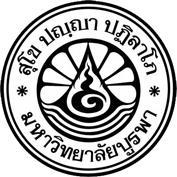 แบบรายงานปัญหานิสิตและการติดตามปัญหาคณะพยาบาลศาสตร์ มหาวิทยาลัยบูรพาชื่อ-นามสกุล ผู้รายงาน..........................................................................................................................ชื่อ-นามสกุลนิสิต...............................................................................................ชั้นปีที่.........................ประเด็นที่พบ (ขอให้ท่านใส่เครื่องหมาย  ลงในช่อง และวงกลมล้อมรอบประเด็นนั้น ๆ)	  การเรียน: (การเรียนตก ทุจริตในการสอบ ขาดเรียนโดยไม่แจ้ง)		ระบุ................................................................................................................................	  ด้านพฤติกรรม: (ความสัมพันธ์ ชู้สาว การคบเพื่อน) ระบุ..........................................	  ปัญหาสุขภาพ: ระบุ.....................................................................................................	  เศรษฐกิจ: (ขาดแคลนทุนทรัพย์ ไม่มีเงินกินข้าว) ระบุ...............................................		ปัญหาอื่น ๆ ระบุ...................................................................................................................................................................................................................................................................................................................................................................................................................................................................................................................................................................................................พิจารณาระดับความรุนแรงของปัญหา (ตามการรับรู้ของอาจารย์)  รุนแรงน้อย		         รุนแรงปานกลาง		 รุนแรงมากที่สุดการให้ความช่วยเหลือเบื้องต้น....................................................................................................................................................................................................................................................................................................................................................................................................................................................................................................................................................................................................	  แจ้งอาจารย์ที่ปรึกษา		  ส่งรองคณบดีฝ่ายการศึกษาปริญญาตรีรองคณบดีฝ่ายการศึกษาปริญญาตรี รับเรื่องแจ้งวันที่.......................................................................การดำเนินการ  แจ้งอาจารย์ที่ปรึกษา	  แจ้งรองคณบดี/ ผู้ช่วยคณบดีฝ่ายกิจกรรมนิสิต							      และศิษย์เก่าสัมพันธ์  แจ้งคณบดี					  แจ้งประธานสาขาวิชา  แจ้งประธานรายวิชา		  ปรึกษาคณะกรรมการให้คำปรึกษาด้านสุขภาพจิต  แจ้งผู้ปกครอง				  อื่น ๆ ......................................................................................................................................................................................................................................................................................................................................................................................................................การติดตาม	ติดตามทุก ...............................................................ผู้ติดตาม  อาจารย์ที่ปรึกษา					  รองคณบดีฝ่ายการศึกษาปริญญาตรี  รองคณบดี/ ผู้ช่วยคณบดีฝ่ายกิจกรรมนิสิต	  อื่น ๆ...........................................................      และศิษย์เก่าสัมพันธ์			ผลสรุปการติดตาม  ปัญหายังคงอยู่						  ปัญหาได้รับการแก้ไขแล้ว	ติดตามต่อทุก ...............................................................................ข้อคิดเห็นอื่น ๆ .........................................................................................................................................................................................................................................................................................................................................................................................................................................................รองคณบดีฝ่ายการศึกษาปริญญาตรี แจ้งผู้ที่เกี่ยวข้อง และสรุปรายงานแจ้งคณบดี